Νέα Φιλαδέλφεια, 27/06/2023Δελτίο ΤύπουΠρόσκληση στην 20η Εθελοντική Αιμοδοσία του Δήμου Νέας Φιλαδέλφειας - Νέας ΧαλκηδόναςΟ Δήμος Νέας Φιλαδέλφειας – Νέας Χαλκηδόνας και το Τμήμα Κοινωνικής Πολιτικής & Προαγωγής της Δημόσιας Υγείας της Διεύθυνσης Κοινωνικής Πολιτικής, σε συνεργασία  με τους  Εθελοντές Πολιτικής Προστασίας Νέας Φιλαδέλφειας και το Γ.Ο.Ν.Κ. «οι Άγιοι Ανάργυροι», καλούν τους συμπολίτες μας να δώσουν μήνυμα πρόληψης και ελπίδας συμμετέχοντας στην καλοκαιρινή αιμοδοσία του Δήμου μας.Η 20η Εθελοντική Αιμοδοσία θα πραγματοποιηθεί την Τετάρτη 19 Ιουλίου 2023 και ώρες 14:00 έως 19:00 στο Π.Π.Ι.Ε.Δ. (Λ. Δεκελείας 152, Νέα Φιλαδέλφεια).Το μήνυμά μας είναι «Κάνε ένα δώρο που κανείς δεν θα σκεφτεί να το αλλάξει!»."Ενώνουμε τις δυνάμεις μας, στηρίζουμε και αυτή τη φορά την συλλογική προσπάθεια για να καλύψουμε τις μεγάλες ανάγκες σε αίμα που έχουν προκύψει και προκύπτουν συνεχώς στο Δήμο μας. Γινόμαστε εθελοντές αιμοδότες και βοηθάμε  τους συνανθρώπους μας και τους συνδημότες μας που το έχουν ανάγκη", αναφέρει στο μήνυμά του ο Δήμαρχος Νέας Φιλαδέλφειας - Νέας Χαλκηδόνας Γιάννης Βούρος.Η αιμοδοσία είναι πράξη αγάπης και απόδειξη κοινωνικής ευαισθησίας. Τα αποτελέσματά της σώζουν ζωές, διότι το αίμα ούτε παράγεται, ούτε αντικαθίσταται. Μόνο χαρίζεται!Οι αιτήσεις συμμετοχής παρακαλούμε να σταλούν στο  e-mail της κοινωνικής υπηρεσίας tm_dygeias@dimosfx.gr ή να κατατεθούν στο δημοτικό κτίριο – Αχαρνών 464 και Αγίων Αναργύρων στη Νέα Χαλκηδόνα (3ος όροφος) μέχρι την Δευτέρα 17 Ιουλίου.Για την καλύτερη εξυπηρέτησή σας επικοινωνήστε με την υπηρεσία στο τηλ.: 210-2532047 (εσωτ. 304 ή 306).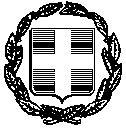 ΕΛΛΗΝΙΚΗ ΔΗΜΟΚΡΑΤΙΑ    ΔΗΜΟΣ ΝΕΑΣ ΦΙΛΑΔΕΛΦΕΙΑΣ - ΝΕΑΣ ΧΑΛΚΗΔΟΝΑΣ                ΓΡΑΦΕΙΟ ΤΥΠΟΥ & ΕΠΙΚΟΙΝΩΝΙΑΣ 